الجمهوريــــــــــــــــــــــة الجزائريـــــــــــة الديمقراطيـــــــــة الشعبيـــــــة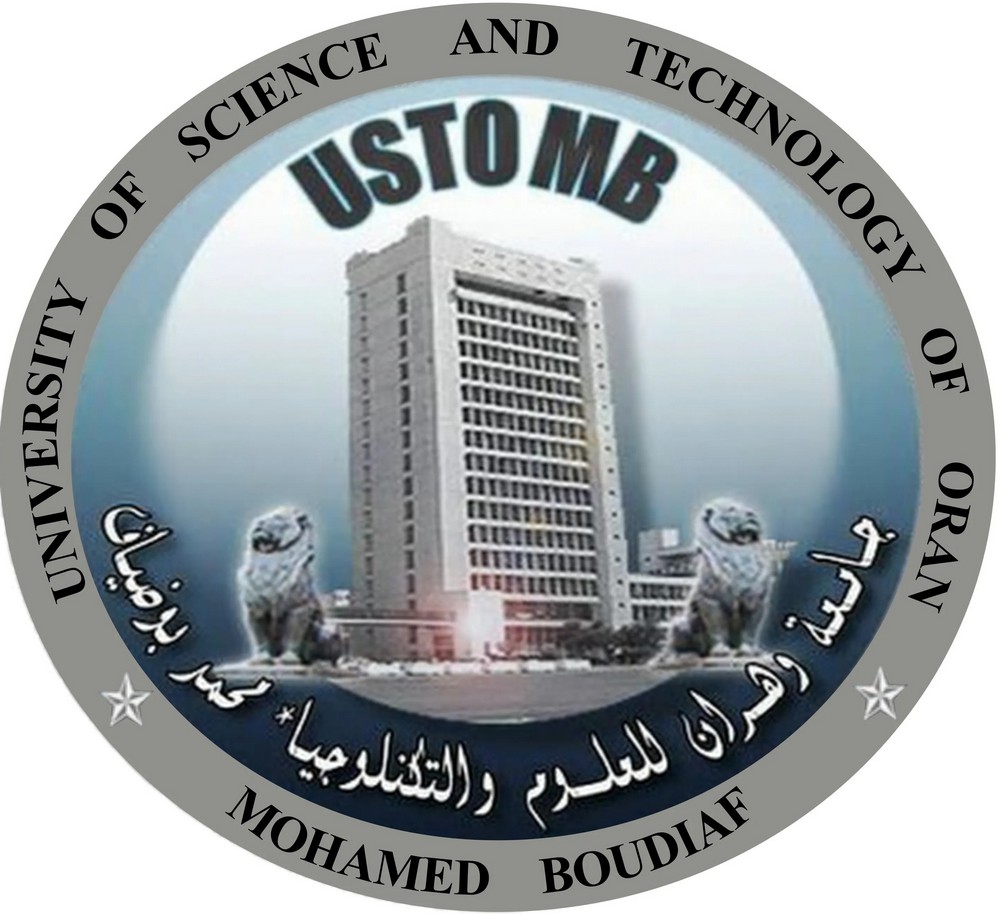 وزارة التعليـــــــــــم العـــــــــــالي و البحـــــــــث العلـــــــميجامعة وهران للعلوم والتكنولوجيا محمد بوضيافFiche d’évaluation(Personnel Administratif et Technique)Information sur le personnel :Nom et Prénom du Candidat :…………………………………………………………………Structure :………………………………………………………………………………………Grade :………………………………………………………………………………………….Fonction :……………………………………………………………………………………….Diplôme de recrutement:……………………………………………………………………….Date de recrutement :…………………………………………………………………………...Pays  d’accueil : …………………………Établissement :……………………………………..Période :…………………………………………………………………………………………Numéro de Téléphone :…………………………………………………………………………Email :…………………………………………………………………………………………..Est-ce que vous désiré participer dans un séjour linguistique en Anglais ?         Oui           Non Coché les stages consommés durant  les 6 dernières années : Evaluation du Responsable Hiérarchique :Présence :………………..……………/8………………………………………………………Compétence au travail :………………/10…..…………………………………………………Initiative :……………………………../8…..………………………………………………….Engagement professionnel :…………./8………………………………………………………La contribution à l’arrêté ministériel N° 1275 du 27 septembre 2022………………/05……..Plan du travail :………………………………………………………………………………………………….………………………………………………………………………………………………….………………………………………………………………………………………………….………………………………………………………………………………………………….………………………………………………………………………………………………….………………………………………………………………………………………………….Lu et approuvé par :                                                                                          Avis du Responsable HiérarchiqueNom et prénom du personnelSignature                                                                                                             